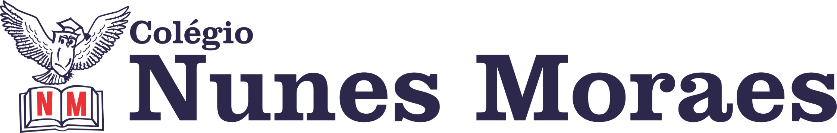 ►1ª AULA: 13h -13:55’   -   GRAMÁTICA        –   PROFESSOR   FLADIMIR  CASTRO    CAPÍTULO 19  -  ORAÇÕES SUBORDINADAS ADVERBIAISPasso 01 – Acessar a aula pelo link que será disponibilizado via grupo de whatsapp da sala.  Obs.: Envie sua  atividade de casa nesse momento.Passo 02 – Acompanhar a correção da atividade de casa  Caso você não consiga acessar a aula pelo GoogleMeet, comunique-se com a coordenação.  Acompanhe a correção pelo gabarito que o professor enviará para o grupo de whatsapp da sala. Passo 03 – Atividade de classe, questões 6 a 10 da página 64.*Envie foto dessas atividades  para LUIS COORDENADOR. Escreva a matéria, seu nome e seu número em cada página.Passo 04 – Correção da atividade de classe enviada pelo WhatsApp.Obs.: Arquivo em doc. será enviado aos alunos com toda correção comentada.►2ª AULA: 13:55’-14:50’   - INT. TEXTUAL   – PROFESSORA  ALINE LANDIM CAPÍTULO 16 -  GRÁFICOS PARA O ENEM Passo 01  - Acesse o link para a aula online. Passo 02  - Acompanhe sua professora na Correção das atividades da aula passada Caso você não consiga acessar a aula pelo GoogleMeet, comunique-se com a coordenação. Passo 03 -  Resolva as questões 3, 4 e 6 das atividades propostas, página 22 e 23.*Envie foto das atividades resolvidas para LUIS COORDENADOR. Escreva a matéria, seu nome e seu número em cada página.Passo 03  - Acompanhe a correção das questões feitas.Caso você não consiga acessar a aula online, confira suas respostas pelo gabarito que a professora enviará pelo whatsapp do grupo da sala. IMPORTANTE: A resolução comentada das atividades deste capítulo estão também nas videoaulas SAS – links abaixo. https://youtu.be/78w2AhcK6mUhttps://youtu.be/nHPandUM4OE►3ª AULA: 14:50’-15:45’  -     REDAÇÃO   –   PROFESSOR FLADIMIR CASTRO        CAPÍTULO 19 – REPORTAGEM  Passo 01 – Acessar a aula pelo link que será disponibilizado no início da aula.  Obs.: Envie sua  atividade de casa nesse momento.Passo 02 – Acompanhar a aula pelo Meet.Caso você não consiga acessar a aula pelo GoogleMeet, comunique-se com a coordenação. Assista às videoaulas nos links abaixo.  https://www.youtube.com/watch?v=k9EDaXAWuJw.https://www.youtube.com/watch?v=-g0YcSE6n0w. Passo 03 – Fazer a atividade para sala – enviada via whatsapp. *Envie foto das atividades resolvidas para LUIS COORDENADOR. Escreva a matéria, seu nome e seu número em cada página.Atividade para casa: Proposta da página 30.►INTERVALO: 15:45’-16:10’   ►4ª AULA:   16:10’-17:05’ –  LITERATURA      –   PROFESSORA  JADNA HOLANDA CAPÍTULO 18  -  GERAÇÃO DE 45 – JOÃO CABRAL DE MELO NETO         PASSOS DAS ATIVIDADES:Passo 01 – Aula 18 (parte 1) Geração de 45 – João Cabral de Melo Neto, pelo link Meet  enviado.  Caso você não consiga acessar a aula pelo GoogleMeet, comunique-se com a coordenação.   Assista à videoaula no link abaixo. https://youtu.be/PNqLGscWX04Passo 02 – Acompanhar aula pelas páginas 60 a 67.Caso você não consiga acessar a aula pelo GoogleMeet, comunique-se com a coordenação.  A professora enviará para o whatsapp da sala os slides  à medida que for utilizando-os em sala. Complemente as informações dos slides com a leitura das páginas 60 a 67. Passo 03 – Resolver, “EM SALA”, questões 1 e 2 da p. 72.*Envie foto das atividades resolvidas para LUIS COORDENADOR. Escreva a matéria, seu nome e seu número em cada página.►5ª AULA:   17:05’-18:00’ –  QUÍMICA 2  – PROFESSOR RENATO DUARTE  CAPÍTULO 15 – EQUILÍBRIO QUÍMICO / CORREÇÃO ATIVIDADES SALA E PROPOSTASPasso 1 – Acessar o link do Google Meet para a aula online. Link disponibilizado no momento da aula.   Caso você não consiga acessar a aula pelo GoogleMeet, comunique-se com a coordenação. Assista à videoaula no link abaixo. https://youtu.be/t6cnI0YivFMPasso 3 – Efetuar a correção dos possíveis erros nas atividades.Caso você não consiga acessar a aula online, confira suas respostas pelo gabarito que a professora enviará pelo whatsapp do grupo da sala. 